Hello My Dear ExToday, I want to relive the moments we have spent together and write a thank you letter to ex boyfriend.A relationship begins when both need each other. This can be the need for physical intimacy, companionship, or just sheer convenience. Over time, we have invested in each other a significant amount of love and emotion.And this has led to an expectation of reciprocal returns from each other. Due to lack of communication, small mutual expectations can become a mountain of unfulfilled expectations that is too heavy for either of you to carry along. However, thank you for understanding and maturity our love story did not follow this oft-repeated template.I want to keep it short. Nevertheless, I want to acknowledge that my life has become more beautiful and enriched because of your presence. Stay blessed!Your Ex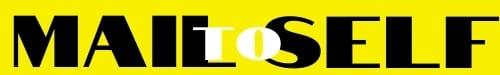 